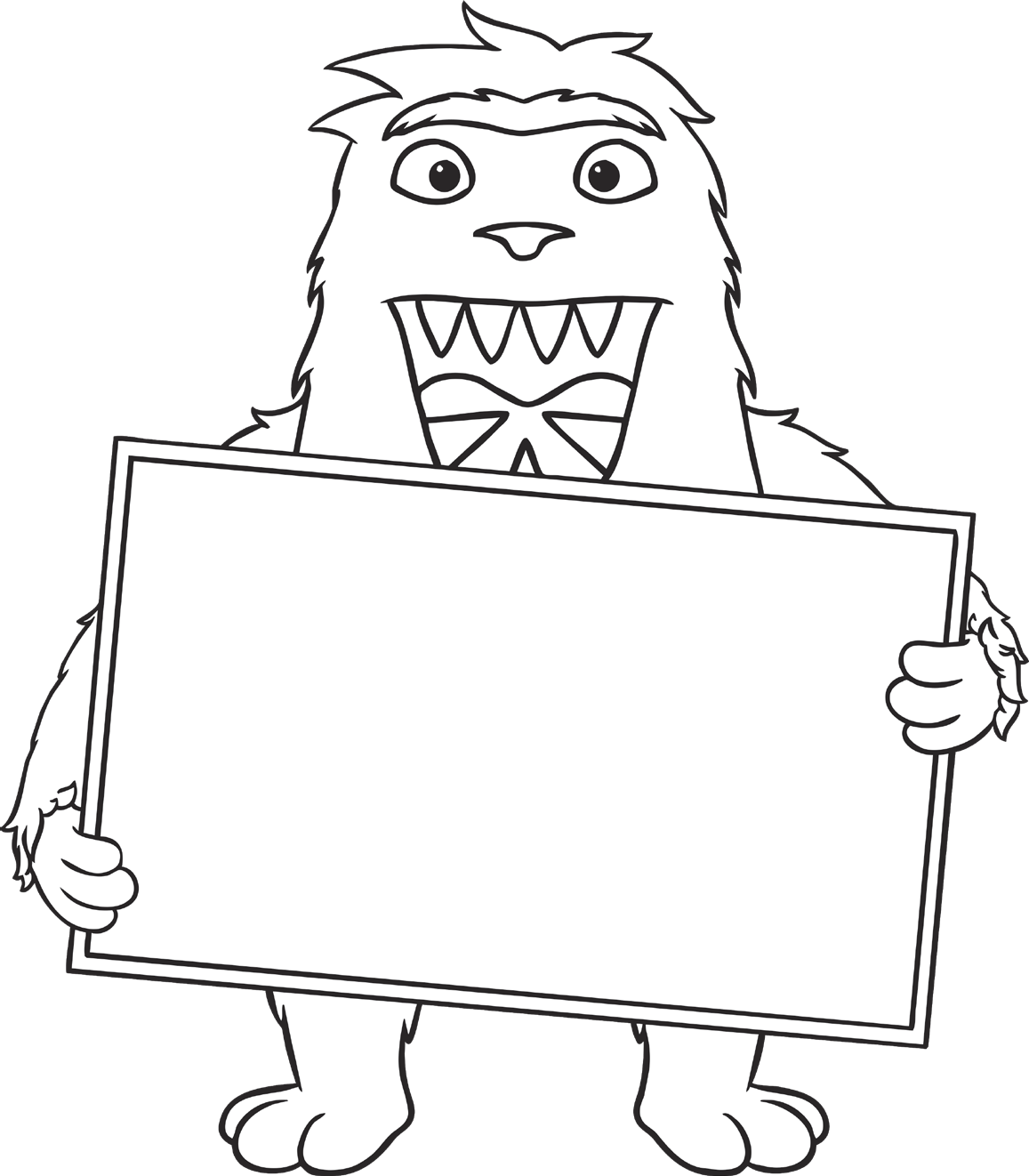 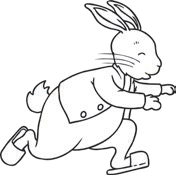 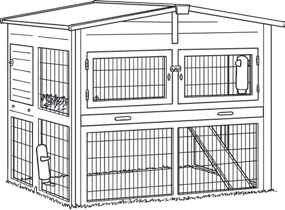 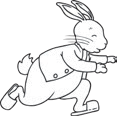 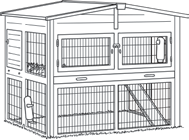 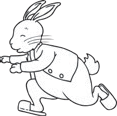 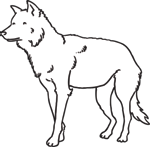 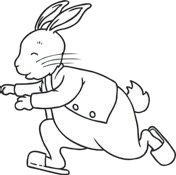 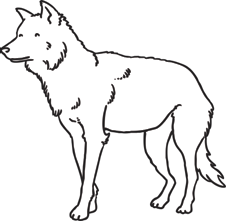 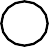 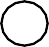 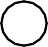 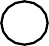 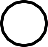 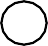 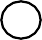 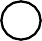 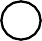 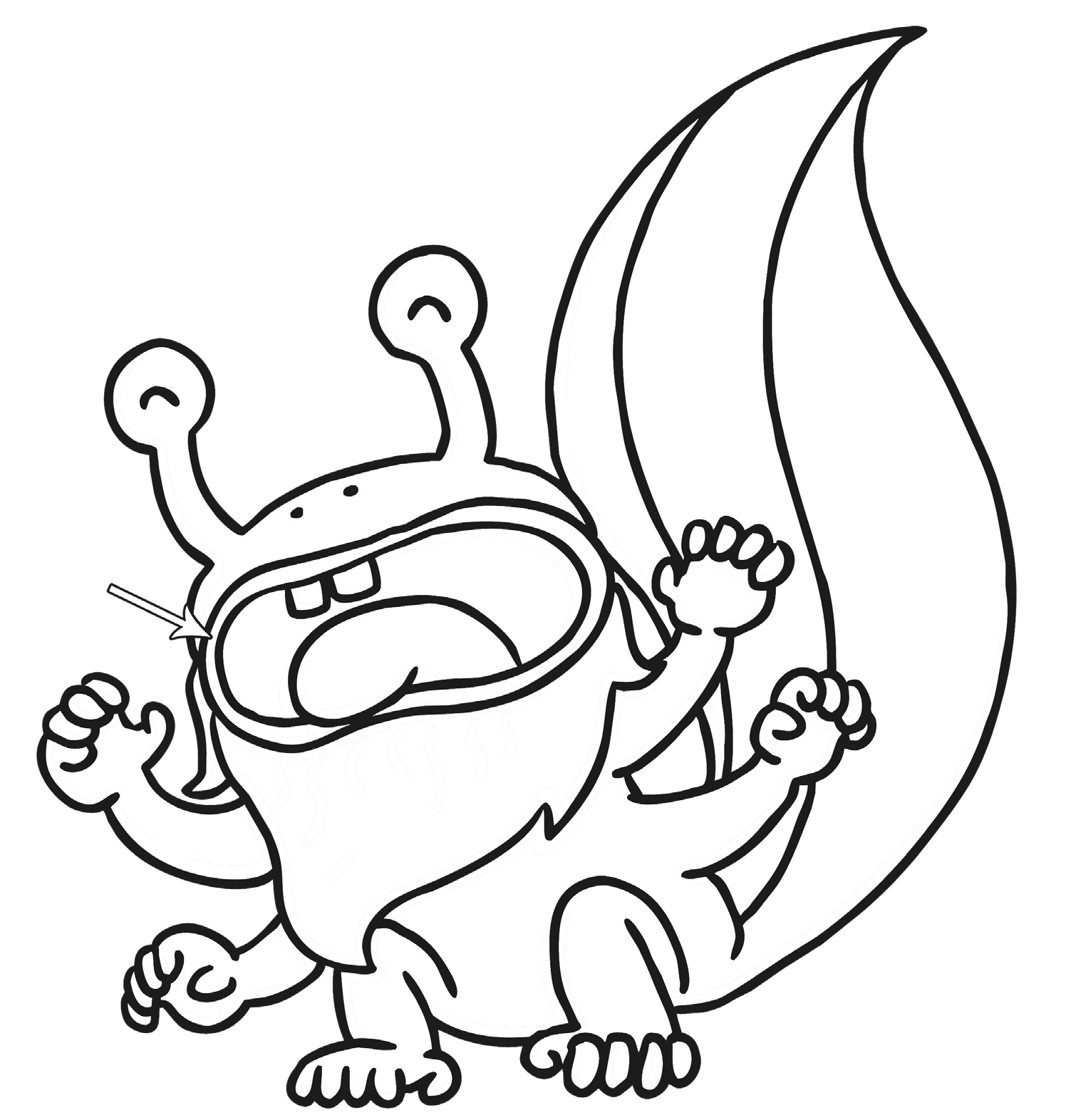 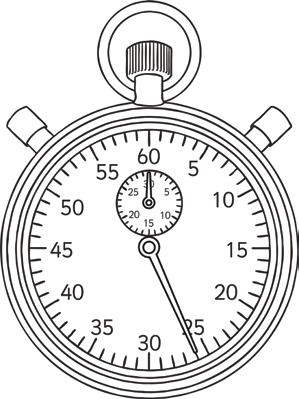 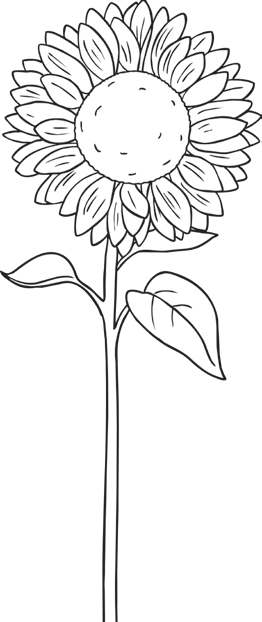 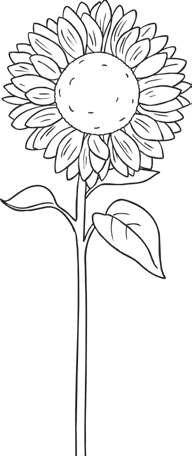 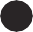 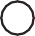 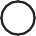 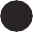 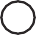 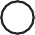 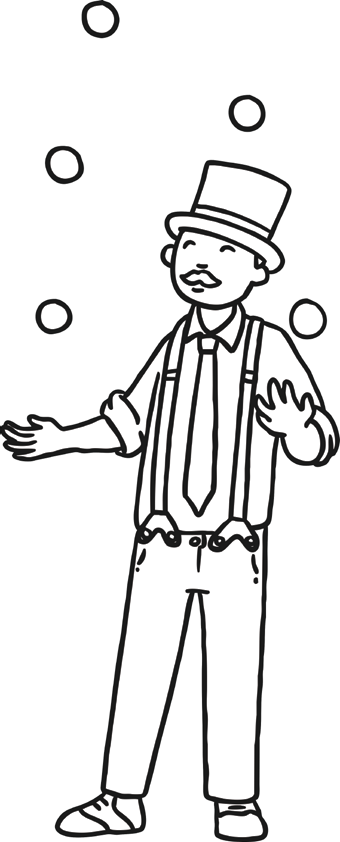 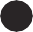 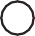 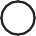 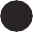 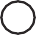 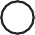 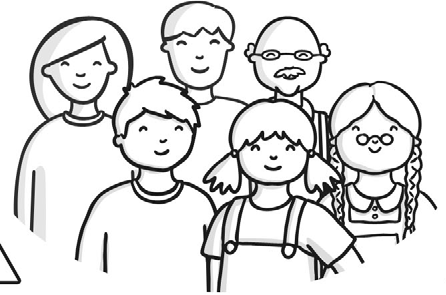 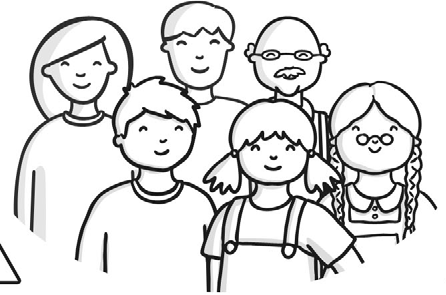 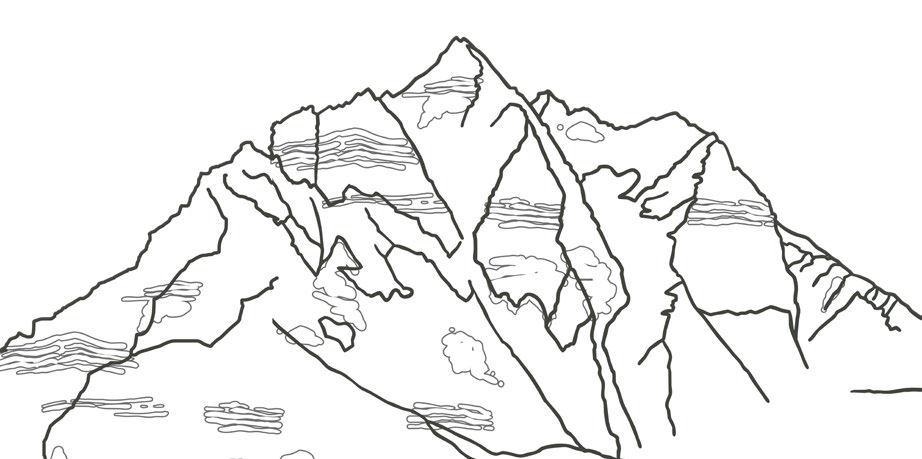 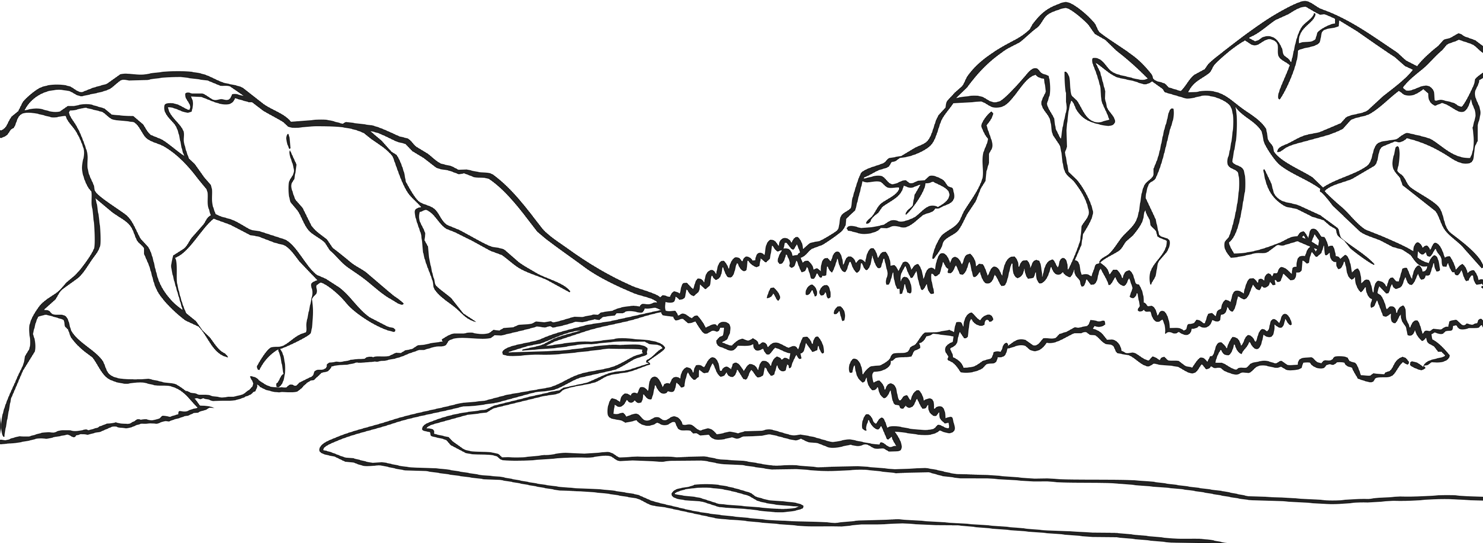 Statutory RequirementsWorksheetPage NumberNotesSolve problems with addition and subtraction using concrete objects and pictorial representations, including those involving numbers, quantities and measures.Hops to and from 10Addition to 20 on a number lineSubtraction within 20 on a number line1 - 23 - 56 - 8Solve problems with addition and subtraction.Applying their increasing knowledge of mental and written methods.Monsters colour by number addition and subtraction up to 209Recall and use addition and subtraction facts to 20 fluently, and derive and use related facts up to 100.Addition and Subtraction facts to 20Deriving Facts to 1001011Add and subtract numbers using concrete objects, pictorial representations, and mentally, including:Add and subtract numbers using concrete objects, pictorial representations, and mentally, including:Add and subtract numbers using concrete objects, pictorial representations, and mentally, including:Add and subtract numbers using concrete objects, pictorial representations, and mentally, including:A two-digit number and ones.Adding/subtracting 2-digit numbers and ones crossing 1012 - 15A two-digit number and tens.Adding/subtracting 
2-digit numbers and tens not crossing 10016 - 18Adding two 2-digit numbers19 - 2122 - 2324 - 25beyond 10019 - 2122 - 2324 - 25Two two-digit numbers.Subtracting tens and ones from 2-digit numbers not crossing 10019 - 2122 - 2324 - 25Subtracting tens and ones from19 - 2122 - 2324 - 252-digit numbers crossing 10019 - 2122 - 2324 - 25Adding three one-digit numbers using number facts to 10Adding three one-digit numbers- Which 3 numbers?26Adding three one-digit numbers.Adding three one-digit numbers using number facts to 10Adding three one-digit numbers- Which 3 numbers?Adding three one-digit numbers using number facts to 10Adding three one-digit numbers- Which 3 numbers?27Show that addition of two numbers can be done in any order (commutative) and subtraction of one number from another cannot.Addition can be done in any order - subtraction can't!28 - 29Recognise and use the inverse relationship between addition and subtraction and use this to check calculations and solve missing number problems.Number family worksheetsUsing Inverse Operations to check – Two Digits Plus One Digit30 - 3334 - 35